Положениео порядке выплаты стипендий и премий обучающимсяв АНО СОШ "Ор Авнер" 1. Общие положения1.1. Стипендия вводится с целью повышения мотивации к обучению и престижа знаний среди учащихся гимназии, эффективной реализации их творческого и интеллектуального потенциала.1.2. Стипендия выплачивается учащимся гимназии, показавшим отличные и высокие показатели в учёбе и зарекомендовавшим себя с лучшей стороны.1.3. Премии выплачиваются победителям гимназических, городских, областных предметных олимпиад, научно-практических конференций, творческих конкурсов, спортивных состязаний и др.2. Право на получение стипендий и премий2.1. Право на получение стипендии имеют учащиеся с 2 по 11 классы, обучающиеся на "отлично" (показатель рейтинга за месяц - 5,0 баллов) или имеющие показатели рейтинга за четверть от 4,5 до 4,8 балла.2.2. Право на получение разовых премий имеют учащиеся - победители гимназических, городских, областных предметных олимпиад, научных конференций, творческих конкурсов, спортивных состязаний и др.2.3. Право на получение стипендии имеют учащиеся гимназии, прошедшие регистрацию на официальном сайте  НОУ гимназии "Ор-Авнер" и получившие в конце месяца статус START (выполнение основных требований гимназии).3. Назначение стипендий и премий3.1. Стипендии и премии назначают по решению Совета гимназии на основании представления администрации образовательного учреждения, лиц ответственных за проведение олимпиад, конференций, конкурсов, зам. директора по УВР (рейтинг), зам. директора по традициям (статус START).3.2. Размер стипендий и премий на каждый учебный год устанавливается также решением Совета гимназии.4. Выплата стипендий и премий4.1. Стипендия начисляется по итогам каждой четверти, выплачивается ежемесячно и составляет:- Бронзовая - 300 рублей при среднем балле за месяц от 4,5 до 4,79;- Серебряная - 500 рублей при среднем балле за месяц от 4,8 до 4,99;- Золотая - 700 рублей при среднем балле за месяц 5,0.4.2. Премии начисляются по итогам участия (призовые места) в НПК, олимпиадах, конкурсах, состязаниях:- Школьный уровень - 200 рублей;- Районный уровень - 400 рублей;- Городской, областной уровень - 800 рублей;- Всероссийский, международный уровень - 1200 рублей.4.3. Понижающий коэффициент утверждается по каждому ученику на Совете гимназии, основанием служат дисциплинарные замечания директора, дежурного администратора, учителей, учеников.4.4. Стипендии и премии выплачиваются из фондов учредителей или благотворительных взносов.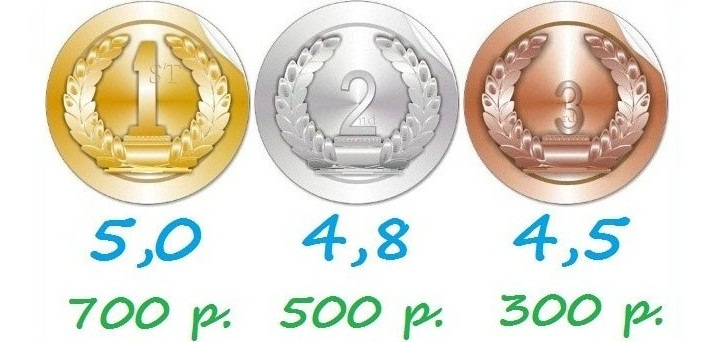 